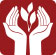 Community Counseling Center Regional Mental Health Services - Main Office  573-334-1100 ; 24 Hour Crisis Line  1-800-356-5395 TLC Line - 573-651-3642 Our ServicesCommunity Counseling Center (CCC) provides a full array of comprehensive behavioral health services via 40 programs and 387 staff working together so that residents living within CCC’s service region of Bollinger, Cape Girardeau, Madison, Perry and Ste. Genevieve Counties receive the treatment they need.Our Services Our Mission, Vision and Values Our Services Adult Services Case Management Community Psychiatric Rehabilitation Center (CPRC) Intensive Community Psychiatric Rehabilitation Center Targeted Case Management Clustered Apartments Consumer Advisory Board Consumer Employment Disease Management Diversion Emergency Beds-Lou E. Masterman Emergency Room Enhancement Project Gallery of Inspiration - Consumer Artwork Healthcare Home 24 Hour Crisis Intervention Individual Placement Support Integrated Treatment for Co-Occurring Disorders Intensive Residential Treatment (IRTS) Mental Health First Aid Outpatient Counseling Services Outpatient Substance Use Services PEER Impact Center Peer Phone Support (TLC) Peer Specialist Peer Support Group-Chronic Mental Illness Psychiatric Individualized Supported Living (PISL) Psychiatric Services Psychosocial Rehabilitation (PSR) Stop Needless Acts of Violence Please (S.N.A.P.) Supportive Community Living (SCL) Program Transportation Ste. Genevieve office – 573-883-7407      Perryville office – 573-547-8305